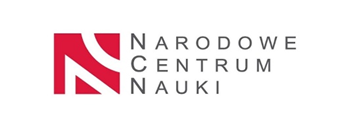 UNIWERSYTET KAZIMIERZA WIELKIEGOW BYDGOSZCZYul. Chodkiewicza 30, 85 – 064 Bydgoszcz, tel. 052 341 91 00 fax. 052 360 82 06NIP 5542647568 REGON 340057695www.ukw.edu.plBydgoszcz, dn. 09.12.2021 r.UKW/DZP-282-ZO-B-16/2021OGŁOSZENIE O WYBORZE OFERTY w TRYBIE Zapytania Ofertowego  w części 2 oraz UNIEWAŻNIENIU postępowania w części 1 Uniwersytet Kazimierza Wielkiego w Bydgoszczy z siedzibą przy ul. Chodkiewicza 30, 85-064 Bydgoszcz informuje, iż w wyniku przeprowadzonego postępowania w trybie Zapytania Ofertowego                                                nr UKW/DZP-282-ZO-B-16/2021 pn. „Dostawa sprzętu laboratoryjnego na potrzeby UKW” została wybrana następująca oferta:  Część 2 zamówieniaWykonawca: Th.Geyer Polska Sp. z o. o.2.     Adres: ul. Czeska 22A, 03-902 Warszawa3.     Cena oferty: 6 452,58 zł brutto	Ilość punktów wg kryteriów: 	- cena – waga 80 % –  80 pkt 	- termin realizacji zamówienia - waga 20% -14 dni–20 pkt Razem: 100 pktUzasadnienie wyboru:	Oferta nr 1 firmy Th.Geyer Polska Sp. z o. o. spełnia wszystkie wymagania i oczekiwania Zamawiającego. Oferta nr 1 jest jedyną ofertą złożoną na część 2 zamówienia w postępowaniu.Część 1 zamówieniaZamawiający informuje, że w części 1 zamówienia postępowanie zostaje unieważnione.Uzasadnienie:W terminie wyznaczonym jako termin składania ofert, tj. do dnia 09.12.2021 r. do godz. 10:00 nie została złożona żadna oferta na 1 część zamówienia. Kanclerz UKW                                                                                                 mgr Renata Malak